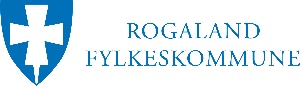 OPPGAVER OG VURDERINGSKRITERIER TIL FAGPRØVEI BARNE- OG UNGDOMSARBEDERFAGEToppdatert jan. 2022Sted:________________ Dato_______ Karakter________________ Underskrift Leder 	_________________________ Underskrift Medlem 	_________________________VURDERINGSKRITERIERPLANLEGGINGog begrunnelserArbeidsoppgaver med konkretiseringNotater jf. vurderingskriterier s. 3Notater jf. vurderingskriterier s. 3Notater jf. vurderingskriterier s. 3Notater jf. vurderingskriterier s. 3PLANLEGGINGog begrunnelserArbeidsoppgaver med konkretiseringIkke beståttBeståttBestått meget godtKommentarerPLANLEGGINGog begrunnelserOversiktlig og gjennomførbar plan, i samsvar med oppgavetekst. PLANLEGGINGog begrunnelserFaglige mål i samsvar med oppgavetekst PLANLEGGINGog begrunnelserFaglige metoder PLANLEGGINGog begrunnelserFaglige begrunnelser PLANLEGGINGog begrunnelserBeskrivelse av barnegruppe PLANLEGGINGog begrunnelserValg av aktivitet/utstyr i forhold til barnegruppa PLANLEGGINGog begrunnelserValg av utstyrPLANLEGGINGog begrunnelserHMS barn/unge/ansatte PLANLEGGINGog begrunnelserKildehenvisning GJENNOMFØRINGav eget faglig arbeidArbeidsoppgaver med konkretiseringNotater jf. vurderingskriterier s. 4Notater jf. vurderingskriterier s. 4Notater jf. vurderingskriterier s. 4Notater jf. vurderingskriterier s. 4GJENNOMFØRINGav eget faglig arbeidArbeidsoppgaver med konkretiseringIkke beståttBeståttBestått meget godtKommentarerGJENNOMFØRINGav eget faglig arbeidKommunikasjon og samhandling med barn/unge GJENNOMFØRINGav eget faglig arbeidKommunikasjon og samhandling med kolleger /foresatte GJENNOMFØRINGav eget faglig arbeidHMS GJENNOMFØRINGav eget faglig arbeidAktivitet/utstyr GJENNOMFØRINGav eget faglig arbeidOrganisering av aktiviteter ift. plan GJENNOMFØRINGav eget faglig arbeidEvne til å motivere og engasjere GJENNOMFØRINGav eget faglig arbeidHåndtering av uforutsette hendelser VURDERINGav eget faglig arbeidArbeidsoppgaver med konkretiseringNotater jf. vurderingskriterier s. 5Notater jf. vurderingskriterier s. 5Notater jf. vurderingskriterier s. 5Notater jf. vurderingskriterier s. 5VURDERINGav eget faglig arbeidArbeidsoppgaver med konkretiseringIkke beståttBeståttBestått meget godtKommentarerVURDERINGav eget faglig arbeidFaglig vurdering av planleggingen VURDERINGav eget faglig arbeidVurdere det praktiske arbeidet VURDERINGav eget faglig arbeidMåloppnåelse VURDERINGav eget faglig arbeidMuntlig formidling DOKUMENTASJON av eget faglig arbeidArbeidsoppgaver med konkretiseringNotater jf. vurderingskriterier s. 5Notater jf. vurderingskriterier s. 5Notater jf. vurderingskriterier s. 5Notater jf. vurderingskriterier s. 5DOKUMENTASJON av eget faglig arbeidArbeidsoppgaver med konkretiseringIkke beståttBeståttBestått meget godtKommentarerDOKUMENTASJON av eget faglig arbeidFagprøvens skriftlige del DOKUMENTASJON av eget faglig arbeidMestre digitale verktøy DOKUMENTASJON av eget faglig arbeidDokumentasjon av det praktiske arbeidet PLANLEGGINGog begrunnelserVurderingskriterierVurderingskriterierVurderingskriterierPLANLEGGINGog begrunnelserIkke beståttBeståttBestått meget godtPLANLEGGINGog begrunnelserStore mangler i forhold til oversiktlig og gjennomførbar plan. Ikke fullført planleggingsdel. Ikke samsvar med oppgavetekst. Fullført planleggingsdel. Oversiktlig og gjennomførbar plan. Tidsplan i forhold til barnegruppas alder og funksjonsnivå.Planleggingen samsvare med oppgavetekst Meget oversiktlig plan og god faglig forståelse. Tydelig, ryddig og detaljert plan. Tidsplan i forhold til barnegruppas alder og funksjon. Planleggingen samsvare med oppgavetekst PLANLEGGINGog begrunnelserMangler faglige mål knyttet til oppgavene. Har med konkrete mål knyttet til oppgavene. Har med konkrete oppnåelig mål knyttet til oppgavene. PLANLEGGINGog begrunnelserMangler pedagogiske metoder knyttet til oppgavene. Har med tilfredsstillende pedagogiske metoder knyttet til oppgavene. Har med meget tilfredsstillende pedagogisk metoder og reflekterer over hvorfor disse er knyttet til oppgavene. PLANLEGGINGog begrunnelserMangler faglige begrunnelser knyttet til oppgavene. Har med faglige begrunnelse knyttet til oppgavene. Bruker faguttrykk.Har med meget tilfredsstillende faglige begrunnelser. Viser tydelig at fagstoffet er knyttet til oppgaven. Bruker faguttrykk og henviser til faglitteratur med egne ord PLANLEGGINGog begrunnelserMålgruppa er ikke definert og beskrevet. Ikke tatt hensyn til alder, utvikling og barns forutsetning. Målgruppa er beskrevet og tatt hensyn til alder, utvikling og barns forutsetning. Målgruppa er beskrevet og tatt hensyn til alder, utvikling og enkelt barnets forutsetning. PLANLEGGINGog begrunnelserMangler faglige valg av aktivitet/utstyr i forhold til barnegruppas alder og funksjonsnivå. Faglig valg av aktivitet/utstyr i forhold til barnegruppas alder og funksjonsnivå. Barns medvirkning. Meget gode faglige valg av aktivitet/utstyr i forhold til barnegruppas alder og funksjonsnivå. Barns medvirkning og evne til å ta ansvar er ivaretatt. PLANLEGGINGog begrunnelserManglende HMS i forhold til barn/unge/ansatte. Kjennskap til gjeldende HMSprosedyrer for barn/unge/ansatte knyttet til oppgavene. Meget god innsikt i gjeldende HMS prosedyrer for barn/unge/ansatte knyttet til oppgavene.  HMS er ivaretatt i alle oppgaver. PLANLEGGINGog begrunnelserMangler kildehenvisning,litteraturliste i forhold til benyttet fagteori. Tilfredsstillende kildehenvisning,litteraturliste i forhold til benyttet fagteori. Meget tilfredsstillende kildehenvisning/litteraturliste i forhold til fagteorien og interne planer. Kilde-henvisningen er gjennomgående i hele fagprøven. GJENNOMFØRINGav eget faglig arbeidVurderingskriterierVurderingskriterierVurderingskriterierGJENNOMFØRINGav eget faglig arbeidIkke beståttBeståttBestått meget godtGJENNOMFØRINGav eget faglig arbeidManglende kommunikasjon og samhandling med barn og unge. Ser ikke barnas behov og er ikke en tydelig rollemodell. Viser manglende grensesetting og konflikthåndtering. God kommunikasjon og samhandling med barn og unge. Har øyekontakt og setter seg ned på barnas nivå. Viser respekt, er en god rollemodell, tydelig i grensesetting og konflikthåndtering. Meget god kommunikasjon og samhandling med barn og unge. Har god øyekontakt og setter seg ned på barnas nivå. Viser respekt og er en god rollemodell. Visermeget god grensesetting og konflikthåndtering. Ser og ivaretar enkeltbarnas behov. Lytter og viser anerkjennelse. GJENNOMFØRINGav eget faglig arbeidManglende kommunikasjon og samhandling med kollega/foresatte. God kommunikasjon og samhandling med kollega/foresatte. Viser respekt og forståelse. Meget god kommunikasjon og samhandling med kollega/foresatte. Viser respekt og forståelse. Lytter og viser anerkjennelse. GJENNOMFØRINGav eget faglig arbeidManglende ivaretakelse av HMS i praksis. Ivaretar HMS i praksis. HMS er ivaretatt i alle situasjoner. GJENNOMFØRINGav eget faglig arbeidAktivitet/utstyr samsvarer ikke med barnas alder, forutsetninger og funksjonsnivå. Aktivitet/utstyr er i samsvar med barnas alder, forutsetninger og funksjonsnivå. Barns medvirkning blir ivaretatt. Aktivitet/utstyr er i samsvar med barnas alder, forutsetninger og funksjonsnivå. Ser hvert enkelt barn. Barns medvirkning og evne til å ta ansvar er ivaretatt GJENNOMFØRINGav eget faglig arbeidMangelfull organisering av aktivitetene i forhold til plan. Klarer ikke regulere aktivitetene etter barnas behov. God organisering av aktivitetene i forhold til plan. Regulerer aktivitetene etter barnas behov. Meget god organisering av aktivitetene i forhold til plan. Regulerer aktivitetene etter barnas behov. GJENNOMFØRINGav eget faglig arbeidEr passiv og uengasjert. Lite forberedt. Godt forberedt. Tydelig rollemodell, positiv og engasjert. Meget godt forberedt. Tydelig rollemodell, positiv og engasjert. Roser og anerkjenner barna. GJENNOMFØRINGav eget faglig arbeidMangler forståelse for situasjoner. Er ikke løsningsorientert. Evne til fleksibilitet. Er løsningsorientert. Tydelig rollemodell. Viser stor grad av fleksibilitet og løsningsorientering. Tydelig rollemodell, ser og ivaretar barnas behov. VURDERINGav eget faglig arbeidVurderingskriterierVurderingskriterierVurderingskriterierVURDERINGav eget faglig arbeidIkke beståttBeståttBestått meget godtVURDERINGav eget faglig arbeidMangelfull fagteori. Begrunner med fagteori.  Bruker noen faguttrykk. Begrunner med fagteori og har god forståelse for faguttrykk. Viser helhetlig forståelse for faget. VURDERINGav eget faglig arbeidManglende evne til å vurdere og reflektere over eget arbeid. Manglende forståelse for utført arbeid. Kunne formidle hva som gikk bra og hva som kunne vært gjort annerledes. God kritisk vurderingsevne. Stor forståelse for gjennomført arbeid. Yrkesstolthet og engasjement, evne til å se bakover/fremover, sammenligne, nytenkning, komme med forslag. Meget god kritisk vurderingsevne. VURDERINGav eget faglig arbeidMangler vurdering av oppnådde/ikke oppnådde mål. Har vurdert oppnådde/ikke oppnådde mål. Kunne beskrive ikke oppnådde/oppnådde mål, og begrunne hvorfor. VURDERINGav eget faglig arbeidViser i liten grad muntlig formidling/forståelse av faget. Viser god muntlig formidling/forståelse av faget.  Viser meget god muntlig formidling/forståelse av faget. Bruker og forstår faguttrykk. DOKUMENTASJONav eget faglig arbeidVurderingskriterierVurderingskriterierVurderingskriterierDOKUMENTASJONav eget faglig arbeidIkke beståttBeståttBestått meget godtDOKUMENTASJONav eget faglig arbeidMangelfull skriftlig dokumentasjon av planleggings- og vurderingsdel. God skriftlig faglig dokumentasjon av planleggings- og vurderingsdel. God struktur/oversikt over den skriftlige dokumentasjon av planleggings- og vurderingsdel. Innholdet er faglig dokumentert med faguttrykk. DOKUMENTASJONav eget faglig arbeidMangelfulle digitale ferdigheter. Mestrer digitale verktøy. Viser meget god kunnskap og forståelse av digitale verktøy. Ryddig og god visuell fremstilling. DOKUMENTASJONav eget faglig arbeidManglende dokumentasjon av det praktiske arbeidet. God dokumentasjon av det praktiske arbeidet, bilder og produkter. Følger personvernlov.Informasjon og tillatelser til dokumentasjon av eget faglig arbeid.  Beskrivende dokumentasjon. Eks: tekst til bilder og produkter. Følger personvernlov. Informasjon og tillatelser til dokumentasjon av eget faglig arbeid. 